Modelo de notificação de identificação inicialPrezado pai/mãe ou responsável de ___________________________ (insira o nome do estudante),Identificou-se que seu filho(a) é um aprendiz de inglês. Considera-se um aprendiz de inglês aquele que (1) tem como idioma dominante ou nativo outro exceto o inglês e que (2) precisa de instrução e apoio com o idioma para participar das aulas na escola. Usamos um exame de idiomas e o Teste de Proficiência em Inglês de Ohio (OELPS) para entender melhor a proficiência em inglês de seu filho(a) para ouvir, falar, ler e escrever. Veja a seguir os resultados do estudante: 
A ESCOLA INSERE OU ANEXA O RELATÓRIO INDIVIDUAL DO ESTUDANTE (ISR) DO OELPSComo um aprendiz de inglês, seu filho(a) está qualificado(a) para receber apoio por meio do nosso programa educacional de ensino de inglês. O programa fornece suporte ao desenvolvimento do seu filho(a) no idioma da língua inglesa e garante que ele(a) possa participar de forma efetiva nas aulas e atividades escolares. Esta carta explica o nível de inglês do seu filho(a) e o programa disponível para ajudá-lo(a) a participar plenamente das aulas.Os objetivos dos programas são ajudar os alunos multilíngues a aprimorarem sua proficiência em ouvir, falar, ler e escrever em inglês. Os seguintes programas distritais estão disponíveis para ajudar seu filho(a) a desenvolver o idioma da forma necessária para ter progresso acadêmico:
A ESCOLA MODIFICA A LISTA DE PROGRAMAS OU ABORDAGENS A SEGUIR, 
CONFORME NECESSÁRIOPrograma de instrução suplementar somente em inglêsPrograma de instrução suplementar bilínguePrograma com duas opções de idiomaAulas fundamentadas em conteúdo com suporte integrado de inglês como segundo idioma Programa para recém-chegadosPrograma de instrução amparadaPrograma de imersão estruturado ou bidirecionalConsulta, acompanhamento e atendimento acadêmicoOutro: Cada programa é explicado no glossário que se encontra no fim desta carta. Além de desenvolver as competências linguísticas em inglês, o programa ajudará seu filho(a) a atingir os padrões de desempenho acadêmico adequados à idade para que avance nas séries até a formatura. 
Os alunos permanecem classificados como aprendiz de inglês até atingirem o nível geral de proficiente. Isso é determinado pelo teste estadual de Avaliação de Proficiência em Língua Inglesa de Ohio (OELPA) realizado todo ano durante a primavera. O aprendiz de inglês receberá o nível geral de proficiente quando obtiver uma pontuação de 4 ou 5 em cada uma das quatro partes do teste (ouvir, falar, ler e escrever). 
A maioria dos aprendizes torna-se proficiente em inglês e sai do nosso programa em INSERIR MÉDIA DO PROGRAMA anos. Ao sair do programa, o desempenho do seu filho continuará a ser monitorado por dois anos para determinar se é necessário um suporte acadêmico adicional. Em INSERIR ANO ESCOLAR, INSERIR MÉDIA AJUSTADA PARA A FORMAÇÃO DE 4 ANOS por cento dos alunos do ensino médio qualificados para o programa de desenvolvimento da língua inglesa no/na NOME DA ESCOLA se formaram em 4 anos e INSERIR MÉDIA AJUSTADA PARA A FORMAÇÃO DE 5 ANOS por cento desses alunos se formaram com um ano adicional.
Nós recomendamos a participação do seu filho(a) no programa de desenvolvimento da língua inglesa. Convidamos você a aprender mais sobre os benefícios do programa. Entre em contato conosco ou visite-nos para discutir sobre o progresso do seu filho(a) no desenvolvimento da língua inglesa e desempenho acadêmico.INSERIR NOME DE CONTATO INSERIR TELEFONE DE CONTATO INSERIR E-MAIL DE CONTATOEmbora nossa escola tenha a obrigação de atender a todos os alunos que são aprendizes de inglês, você pode recusar ou optar por não incluir seu filho(a) no programa de aprendizagem de inglês ou nos serviços específicos do programa. Se você optar por não incluir seu filho(a) no programa de aprendizagem de inglês da escola ou nos serviços específicos, seu filho(a) manterá o status de aprendiz de inglês. A escola continua obrigada a tomar as medidas afirmativas exigidas pelo Título VI da Lei dos Direitos Civis de 1964 e as ações apropriadas exigidas pela Lei de Oportunidades Iguais de Educação de 1974 para fornecer aos alunos classificados como aprendizes de inglês os seus programas educacionais (20 seções U.S.C. 1703[f], 6312[e][3][A][viii]).Eu entendi as informações e concordo com os serviços de inglês para meu filho(a). 	Eu entendi as informações e gostaria de falar com a equipe distrital para discutir sobre a recusa da participação do meu filho(a) nos programas acima. Não entendo o idioma acima e gostaria de obter suporte adicional para o idioma e explicação sobre essas informações.	(Nome impresso do pai ou mãe/responsável)(Assinatura do pai ou mãe/responsável)			Data (dia/mês/ano)Modelo de notificação de identificação para continuação como aprendiz de inglêsPrezado pai/mãe ou responsável de ___________________________ (insira o nome do estudante),Todo ano, temos a obrigação de avaliar seu filho(a) e notificar você sobre o nível de proficiência dele(a) em inglês. Com base nos resultados da Avaliação de Proficiência em Língua Inglesa de Ohio (OELPA), seu filho(a) continua a ser identificado como um aprendiz de inglês. Veja a seguir os resultados do estudante: 
INSIRA OU ANEXE O RELATÓRIO INDIVIDUAL DO ESTUDANTE (ISR) DO OELPSComo um aprendiz de inglês, seu filho(a) está qualificado(a) para receber apoio por meio do nosso programa educacional de ensino de inglês. O programa fornece suporte ao desenvolvimento do seu filho(a) no idioma da língua inglesa e garante que ele(a) possa participar de forma efetiva nas aulas e atividades escolares. Esta carta explica o nível de inglês do seu filho(a) e o programa disponível para ajudá-lo(a) a participar plenamente das aulas.Os objetivos dos programas são ajudar os alunos multilíngues a aprimorarem sua proficiência em ouvir, falar, ler e escrever em inglês. Os seguintes programas distritais estão disponíveis para ajudar seu filho(a) a desenvolver o idioma da forma necessária para fazer progresso acadêmico:
MODIFIQUE A LISTA DE PROGRAMAS OU ABORDAGENS, CONFORME NECESSÁRIOPrograma de instrução suplementar somente em inglêsPrograma de instrução suplementar bilínguePrograma com duas opções de idiomaAulas fundamentadas em conteúdo com suporte integrado de inglês como segundo idioma Programa para recém-chegadosPrograma de instrução amparadaPrograma de imersão estruturado ou bidirecionalConsulta, acompanhamento e atendimento acadêmicoOutro: Cada programa é explicado no glossário anexado a esta carta. Além de desenvolver as competências linguísticas em inglês, o programa ajudará seu filho(a) a atingir os padrões de desempenho acadêmico adequados à idade para que avance nas séries até a formatura. Os alunos permanecem classificados como aprendiz de inglês até atingirem o nível geral de proficiente. Isso é determinado pelo teste estadual de Avaliação de Proficiência em Língua Inglesa de Ohio (OELPA) realizado todo ano durante a primavera. O aprendiz de inglês receberá o nível geral de proficiente quando obtiver uma pontuação de 4 ou 5 em cada uma das quatro partes do teste (ouvir, falar, ler e escrever). 
A maioria dos aprendizes torna-se proficiente em inglês e sai do nosso programa em INSERIR MÉDIA DO PROGRAMA anos. Ao sair do programa, o desempenho do seu filho continuará a ser monitorado por dois anos para determinar se é necessário um suporte acadêmico adicional. Em INSERIR ANO ESCOLAR, INSERIR MÉDIA AJUSTADA PARA A FORMAÇÃO DE 4 ANOS por cento dos alunos do ensino médio qualificados para o programa de desenvolvimento da língua inglesa no/na NOME DA ESCOLA se formaram em 4 anos e INSERIR MÉDIA AJUSTADA PARA A FORMAÇÃO DE 5 ANOS por cento desses alunos se formaram com um ano adicional.
Nós recomendamos a participação do seu filho(a) no programa de desenvolvimento da língua inglesa. Convidamos você a aprender mais sobre os benefícios do programa. Entre em contato conosco ou visite-nos para discutir sobre o progresso do seu filho(a) no desenvolvimento da língua inglesa e desempenho acadêmico.INSERIR NOME DE CONTATO INSERIR TELEFONE DE CONTATO INSERIR E-MAIL DE CONTATOEmbora nossa escola tenha a obrigação de atender a todos os alunos que são aprendizes de inglês, você pode recusar ou optar por não incluir seu filho(a) no programa de aprendizagem de inglês ou nos serviços específicos do programa. Se você optar por não incluir seu filho(a) no programa de aprendizagem de inglês da escola ou nos serviços específicos, seu filho(a) manterá o status de aprendiz de inglês. A escola continua obrigada a tomar as medidas afirmativas exigidas pelo Título VI da Lei dos Direitos Civis de 1964 e as ações apropriadas exigidas pela Lei de Oportunidades Iguais de Educação de 1974 para fornecer aos alunos classificados como aprendizes de inglês os seus programas educacionais (20 seções U.S.C. 1703[f], 6312[e][3][A][viii]).Eu entendi as informações e concordo com os serviços de inglês para meu filho(a). 	Eu entendi as informações e gostaria de falar com a equipe distrital para discutir sobre a recusa da participação do meu filho(a) nos programas acima. Não entendo o idioma acima e gostaria de obter suporte adicional para o idioma e explicação sobre essas informações.	(Nome impresso do pai ou mãe/responsável)(Assinatura do pai ou mãe/responsável)			Data (dia/mês/ano)Descrição dos programas de desenvolvimento de idiomaInstrução suplementar somente em inglês: Um programa projetado para atender às necessidades especiais de idioma dos alunos aprendizes de inglês, no qual nenhuma das aulas durante o dia incorpora o idioma nativo do aluno. Exemplos de opções de ensino fornecidas neste programa são aulas de Inglês como Segunda Língua (ESL), sessões de tutoria adicionais, instrução amparada baseada em conteúdo (como uma aula de matemática adaptada ao nível de proficiência em inglês de alunos aprendizes de inglês) e suporte fornecido por um especialista em ESL em um ambiente de sala de aula regular (inclusão). (235023)Programa de Inglês Estruturado ou ESL: O objetivo deste programa é a aprendizagem de competências linguísticas em inglês para que o aluno possa ter sucesso em uma sala de aula regular apenas em inglês. Os professores têm treinamento especializado para atender às necessidades dos aprendizes de inglês, possuindo uma educação bilíngue ou credencial de ensino de ESL e/ou treinamento e sólidas competências receptivas no idioma principal dos aprendizes de inglês. O inglês é o idioma de ensino. (235023)Aulas fundamentadas em conteúdo com suporte integrado de ESL: Esses suportes linguísticos podem ser referidos como Protocolo de Observação de Instrução Amparada (SIOP), instrução acadêmica especialmente projetada em Inglês (SDAIE) ou simplesmente instrução amparada. Eles são usados por todos os professores dos aprendizes de inglês, fazendo uso de materiais educativos, tarefas de aprendizagem e técnicas de sala de aula de áreas de conteúdo acadêmico como o veículo para o desenvolvimento de competências linguísticas, do conteúdo, cognitivas e educacionais. O inglês é o idioma de ensino. (235019)Instrução amparada de inglês: Uma abordagem educacional usada para tornar a instrução do conteúdo acadêmico em inglês compreensível para os alunos aprendizes de inglês. Na sala de aula com instrução amparada, os professores usam atividades físicas, recursos visuais e o ambiente para ensinar vocabulário para o desenvolvimento de conceitos em matemática, ciências, estudos sociais e outras matérias. (235019)Instrução suplementar bilíngue: Um programa elaborado para atender às necessidades especiais de idioma dos alunos aprendizes de inglês, no qual parte da instrução é fornecida na língua nativa dos alunos. Exemplos de opções de instrução fornecidas neste programa são aulas de educação bilíngue ministradas por um professor com endosso ou validação de educação bilíngue (como uma aula de matemática ministrada em inglês e espanhol) ou explicações de conteúdo fornecidas na língua nativa dos alunos por um assistente educacional bilíngue. Os alunos neste programa também podem participar de sessões de instrução somente em inglês (como uma aula de ESL) durante parte do dia. (235025)Programa com duas opções de idioma: Neste programa, também conhecido como imersão bidirecional, os aprendizes de inglês e os aprendizes de outro idioma recebem instrução em inglês e em um idioma diferente do inglês. Os programas com duas opções de idioma oferecem uma linguagem integrada e instrução acadêmica para falantes nativos de inglês e falantes nativos de outro idioma com os objetivos de alto desempenho acadêmico, proficiência no primeiro e segundo idioma e compreensão intercultural. (235017)Recém-chegado: Os programas para recém-chegados são sistemas separados e relativamente independentes, projetados para atender às necessidades acadêmicas e de transição dos imigrantes recém-chegados. Normalmente, os alunos frequentam esses programas antes de entrar em programas mais tradicionais (por exemplo, programas de desenvolvimento da língua inglesa ou salas de aula regulares com suporte de ESL integrado). (235021)Outros programasOutros programas de aprendizado de inglês não inclusos nos outros códigos de programa de aprendizado de inglês disponíveis. Inclui consulta, acompanhamento e atendimento acadêmico: Interações designadas e mutuamente acordadas entre professores e especialistas para obter informações e recursos para oferecer o melhor suporte aos aprendizes de inglês como uma população, como indivíduos e como aprendizes de idiomas. Os padrões de proficiência da língua inglesa são abordados em todo o currículo. Elemento obrigatório dos programas para aprendiz de inglês. (235099)ReferênciasDepartamento de Educação dos EUA. Programas Educacionais de Instrução de Idiomas (LIEP): uma revisão da literatura fundamentalOs códigos listados referem-se ao Manual ODE EMIS 2.9Notificação para recusar modelo de programa de língua inglesa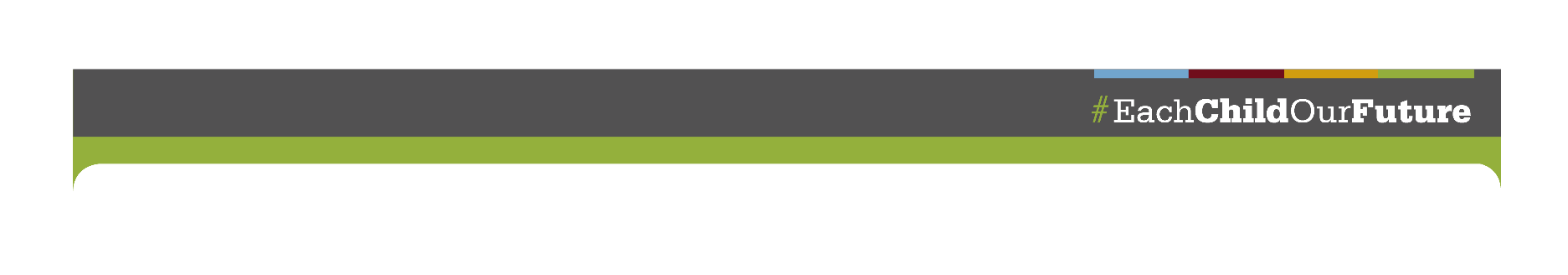 Prezado pai/mãe ou responsável de _____________________________ (insira o nome do estudante),Entendemos que você gostaria de recusar o programa educacional de instrução de idioma proposto para seu filho(a). Os programas de língua inglesa são projetados especificamente para ajudar seu filho(a) a aprimorar a proficiência no idioma inglês, bem como participar das aulas de seu nível de ensino. No entanto, conforme discutido anteriormente, você tem o direito de recusar o programa para seu filho(a). Se você deseja recusar o programa de língua inglesa, leia e marque cada item abaixo. Coloque suas iniciais após cada uma das afirmações. Isso indicará que você compreende plenamente e concorda com cada afirmação. Depois de ler e rubricar cada uma das afirmações, assine, coloque a data e devolva o formulário à escola do seu filho(a). Nós vamos arquivar este documento declarando que você recusou ou não deseja que seu filho(a) participe do programa de língua inglesa no momento. Estou ciente da pontuação da avaliação do meu filho(a) em língua inglesa e outras informações sobre o progresso acadêmico atual do meu filho(a). Eu entendo a recomendação para instrução adicional no idioma inglês. Eu conheço o programa de língua inglesa que a escola oferece para meu filho(a). Tive a oportunidade de discutir sobre o programa educacional disponível de instrução de idioma com a equipe da escola. Eu entendo que a escola acredita que sua recomendação é a mais benéfica academicamente para meu filho(a). Em conformidade com as exigências federais, eu entendo que meu filho(a) ainda será classificado(a) como “aprendiz de inglês”, elegível para as acomodações permitidas para o aprendiz de inglês em testes estaduais e terá sua proficiência em inglês avaliada uma vez por ano até que ele ou ela não se qualifique mais de acordo com a definição estadual de aprendiz de inglês. Eu entendo que tenho o direito de desistir, a qualquer momento, desta recusa por escrito dos serviços e solicitar que meu filho(a) receba imediatamente o programa educacional de instrução de idioma. Estas informações foram apresentadas a mim em um idioma que compreendo plenamente.Nome impresso do pai ou mãe/responsávelAssinatura do pai ou mãe/responsável				 			DataData:Nome do estudante: Distrito:Escola e nível de ensino:Data:Nome do estudante: Distrito:Escola e nível de ensino:Data:Nome do estudante: Escola:Distrito escolar e de nível de ensino: